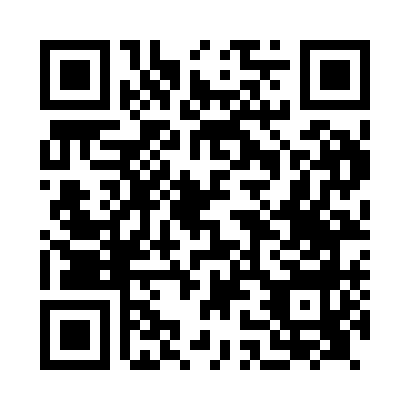 Prayer times for Collessie, Fife, UKMon 1 Jul 2024 - Wed 31 Jul 2024High Latitude Method: Angle Based RulePrayer Calculation Method: Islamic Society of North AmericaAsar Calculation Method: HanafiPrayer times provided by https://www.salahtimes.comDateDayFajrSunriseDhuhrAsrMaghribIsha1Mon2:534:291:177:0510:0411:402Tue2:534:301:177:0410:0311:403Wed2:544:311:177:0410:0211:404Thu2:544:321:177:0410:0211:395Fri2:554:331:177:0410:0111:396Sat2:564:341:177:0310:0011:397Sun2:564:351:187:039:5911:388Mon2:574:371:187:039:5811:389Tue2:584:381:187:029:5711:3810Wed2:584:391:187:029:5611:3711Thu2:594:411:187:019:5511:3712Fri3:004:421:187:019:5411:3613Sat3:014:431:187:009:5311:3514Sun3:024:451:197:009:5211:3515Mon3:024:461:196:599:5011:3416Tue3:034:481:196:589:4911:3417Wed3:044:491:196:589:4711:3318Thu3:054:511:196:579:4611:3219Fri3:064:531:196:569:4411:3220Sat3:064:541:196:559:4311:3121Sun3:074:561:196:559:4111:3022Mon3:084:581:196:549:4011:2923Tue3:094:591:196:539:3811:2824Wed3:105:011:196:529:3611:2725Thu3:115:031:196:519:3411:2726Fri3:125:051:196:509:3311:2627Sat3:135:071:196:499:3111:2528Sun3:145:081:196:489:2911:2429Mon3:145:101:196:479:2711:2330Tue3:155:121:196:459:2511:2231Wed3:165:141:196:449:2311:21